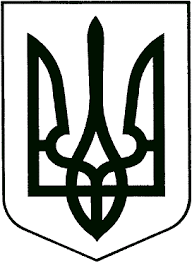 ЗВЯГЕЛЬСЬКА МІСЬКА РАДАРІШЕННЯсорок друга сесія			                               	  восьмого скликання___________________                                              	             №______________Керуючись статтею 25, статтею 64 Закону України „Про місцеве самоврядування в Україні“, з метою підвищення рівня соціальної захищеності мешканців міської територіальної громади, міська радаВИРІШИЛА:1. Внести зміни до Положення про надання адресних грошових допомог громадянам Звягельської міської територіальної громади, затвердженого   рішенням міської ради від 25.11.2021  № 382 (далі – Положення), а саме розділ 10-2  Положення викласти в такій редакції:“10-2. Одноразова матеріальна допомога на компенсування матеріальної шкоди за знищення об’єкту нерухомого майна, який був знищений внаслідок збройної агресії Російської Федерації проти України.  10-2.1.Одноразова матеріальна допомога на компенсування матеріальної шкоди за знищення об’єкту нерухомого майна, який був знищений внаслідок збройної агресії Російської Федерації проти України (далі – допомога для компенсування), надається з метою компенсації шкоди зареєстрованим на території Звягельської міської територіальної громади особам, що є власниками нерухомого майна, яке знаходиться на території Звягельської міської територіальної громади і яке було знищено внаслідок збройної агресії Російської Федерації, або є зареєстрованими на території Звягельської міської територіальної громади спадкоємцями власників нерухомого майна, яке знаходиться на території Звягельської міської територіальної громади і яке було знищено внаслідок збройної агресії Російської Федерації, за умови, що спадкодавець на момент смерті був зареєстрований на території Звягельської міської територіальної громади і не отримав допомогу для компенсування.       10-2.2. Допомога для компенсування надається власнику житла або зареєстрованими на території Звягельської міської територіальної громади спадкоємцям власників нерухомого майна, яке знаходиться на території Звягельської міської територіальної громади і яке було знищено внаслідок збройної агресії Російської Федерації, за умови, що спадкодавець на момент смерті був зареєстрований на території Звягельської міської територіальної громади і не отримав допомогу для компенсування в залежності від розміру знищеного житлового будинку та земельної ділянки на підставі акту, що складається згідно чинного законодавства відповідною комісією, в якому зазначається факт пошкодження або знищення майна внаслідок бойових дій, терористичних актів, диверсій, спричинених військовою агресією Російської Федерації. Копію зазначеного акту управління соціального захисту населення міської ради отримує самостійно.       10-2.3. Допомога для компенсування надається в розмірах згідно додатку 1 до цього Положення. Ця допомога надається за умови передання земельної ділянки, на якій розташовувалось знищене нерухоме майно, у комунальну власність Звягельської міської територіальної громади.      10-2.4. Для отримання допомоги для компенсування громадянин подає заяву на ім’я міського голови до відділу документообігу та контролю міської ради. У випадку, якщо знищене нерухоме майно належить кільком громадянам, до заяви можуть бути додані нотаріально завірені письмові погодження співвласників щодо отримання допомоги на ім’я заявника із зазначенням адрес проживання та контактних телефонів співвласників. Письмові погодження не подаються малолітніми та неповнолітніми дітьми співвласника, в разі наявності у малолітніх та неповнолітніх дітей заявника частки власності ці факти зазначаються у заяві. У випадку відсутності письмових погоджень заявнику виплачується допомога у частині, пропорційній частці власності заявника та часткам власності малолітніх та неповнолітніх дітей заявника (за наявності).         До заяви громадянина, про допомогу для компенсування додаються такі документи:      1) копія паспорта;       2) копія реєстраційного номера облікової картки платника податку заявника (крім осіб, які відмовились від реєстраційного номера і яким поставлено відповідну відмітку у паспорті);      3) копія документа про реєстрацію місця проживання заявника;      4) копія документа, що підтверджує право власності на нерухоме майно, яке було знищено. Для спадкоємців - копії документів, що підтверджують  право власності на нерухоме майно, яке було знищено та належало спадкодавцю;      5) копія документа, що підтверджує припинення права власності на знищене майно ( крім  випадку подання заяви спадкоємцями);      6) нотаріально завірена заява на ім’я міського голови про відмову від права власності на земельну ділянку на користь Звягельської міської територіальної громади;       7) виписка із реквізитами банківського соціального рахунку, які також зазначаються у заяві.      8) копія витягу із Спадкового реєстру (для спадкоємців власника);      У випадку подання письмових погоджень співвласників до заяви додаються копії документів, передбачених цим пунктом, щодо кожного співвласника. За наявності часток власності у малолітніх та неповнолітніх дітей заявника до заяви додаються копії документів, що підтверджують право власності на нерухоме майно малолітніх та неповнолітніх дітей заявника, та копії документів, що підтверджують родинні відносини між заявником та його малолітніми та неповнолітніми дітьми.      10-2.5. Після подання заяви з доданими документами заявник підписує з міською радою та управлінням соціального захисту населення міської ради договір за встановленою формою згідно додатку 2 до цього Положення про те, що земельна ділянка, на якій розташовувалось знищене майно, передаються у комунальну власність Звягельської міської територіальної громади (далі - договір ).       10-2.6. Допомога для компенсування надається на підставі рішення міської ради та договору одноразово у 2023 році. Рішення про надання допомоги для компенсування спадкоємцям власника приймається не раніше, ніж через шість місяців з дня смерті власника майна (спадкодавця).      10.2.7. Допомога для компенсування виплачується управлінням соціального захисту населення міської ради на банківський рахунок, вказаний отримувачем у заяві”.       2. Контроль за виконанням цього рішення покласти на постійну комісію міської ради з  питань  міського  бюджету та комунальної  власності  (Сухих А.Ю.) та заступника міського голови Гудзь І.Л.Міський голова                                                                       Микола БОРОВЕЦЬПорівняльна таблиця до проекту рішення сорок другої сесії міської ради восьмого скликанняНачальник УСЗН                                                                     Лілія ХРУЩПро внесення змін до Положення про надання адресних грошових допомог громадянам Звягельської міської територіальної громадиПункт проекту  рішенняДо змінПісля змінПункт 10-2.1Одноразова матеріальна допомога на компенсування матеріальної шкоди за знищення об’єкту нерухомого майна, який був знищений внаслідок збройної агресії Російської Федерації проти України (далі – допомога для компенсування), надається з метою компенсації шкоди зареєстрованим на території Звягельської міської територіальної громади особам, що є власниками нерухомого майна, яке знаходиться на території Звягельської міської територіальної громади і яке було знищено внаслідок збройної агресії Російської Федераці.Одноразова матеріальна допомога на компенсування матеріальної шкоди за знищення об’єкту нерухомого майна, який був знищений внаслідок збройної агресії Російської Федерації проти України (далі – допомога для компенсування), надається з метою компенсації шкоди зареєстрованим на території Звягельської міської територіальної громади особам, що є власниками нерухомого майна, яке знаходиться на території Звягельської міської територіальної громади і яке було знищено внаслідок збройної агресії Російської Федерації, або є зареєстрованими на території Звягельської міської територіальної громади спадкоємцями власників нерухомого майна, яке знаходиться на території Звягельської міської територіальної громади і яке було знищено внаслідок збройної агресії Російської Федерації, за умови, що спадкодавець на момент смерті був зареєстрований на території Звягельської міської територіальної громади і не отримав допомогу для компенсування.Підпункт 10-2.2 Допомога для компенсування надається власнику житла в залежності від розміру знищеного житлового будинку та земельної ділянки на підставі акту, що складається згідно чинного законодавства відповідною комісією, в якому зазначається факт пошкодження або знищення майна внаслідок бойових дій, терористичних актів, диверсій, спричинених військовою агресією Російської Федерації. Копію зазначеного акту управління соціального захисту населення міської ради отримує самостійно Допомога для компенсування надається власнику житла або зареєстрованими на території Звягельської міської територіальної громади спадкоємцям власників нерухомого майна, яке знаходиться на території Звягельської міської територіальної громади і яке було знищено внаслідок збройної агресії Російської Федерації, за умови, що спадкодавець на момент смерті був зареєстрований на території Звягельської міської територіальної громади і не отримав допомогу для компенсування в залежності від розміру знищеного житлового будинку та земельної ділянки на підставі акту, що складається згідно чинного законодавства відповідною комісією, в якому зазначається факт пошкодження або знищення майна внаслідок бойових дій, терористичних актів, диверсій, спричинених військовою агресією Російської Федерації. Копію зазначеного акту управління соціального захисту населення міської ради отримує самостійноПідпункт 10-2.4   До заяви громадянина, про допомогу для компенсування додаються такі документи:4) копія документа, що підтверджує право власності на нерухоме майно, яке було знищено;      5) копія документа, що підтверджує припинення права власності на знищене майно;пункт 8) відсутній;   До заяви громадянина, про допомогу для компенсування додаються такі документи:4) копія документа, що підтверджує право власності на нерухоме майно, яке було знищено. Для спадкоємців, копії документів, що підтверджує право власності на нерухоме майно, яке було знищено та належало спадкодавцю;      5) копія документа, що підтверджує припинення права власності на знищене майно (крім  випадку подання заяви спадкоємцями);8) копія витягу із Спадкового реєстру (для спадкоємців власника);Підпункт 10-2.6. Допомога для компенсування надаєтьсяна підставі рішення міської ради та договору одноразово у 2023 році.  Допомога для компенсування надаєтьсяна підставі рішення міської ради та договору одноразово у 2023 році. Рішення про надання допомоги для компенсування спадкоємцям власника приймається не раніше, ніж через шість місяців  з дня смерті власника майна (спадкодавця).